Welcome to Year 6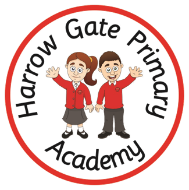 Your child is going to be in 6JA. The school door opens at: 8.45am                 The end of the school day: 3.15pm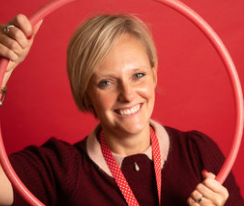 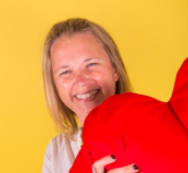              Mrs Galt- Principal                                   Mrs Holloway – Vice Principal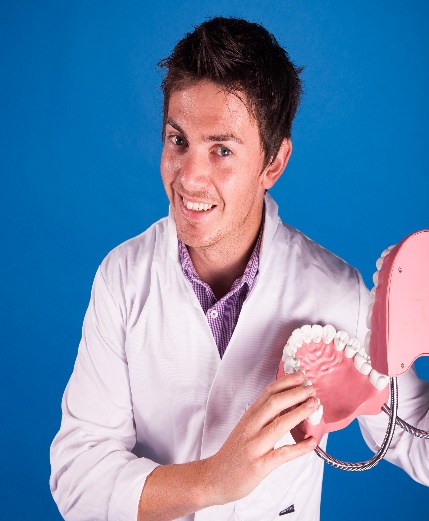  My new teacher is Mr Adams. My new teacher is Mr Adams.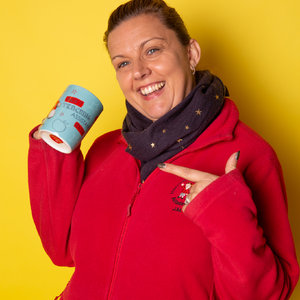 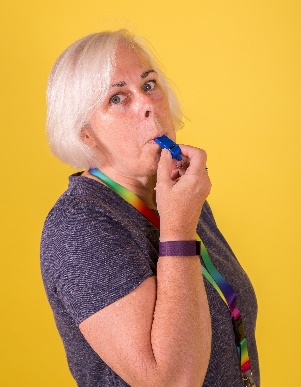 The teaching assistants in year 6 are Ms Oates and Mrs MatthewsThe teaching assistants in year 6 are Ms Oates and Mrs Matthews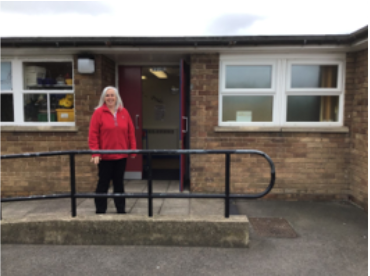 The door into school.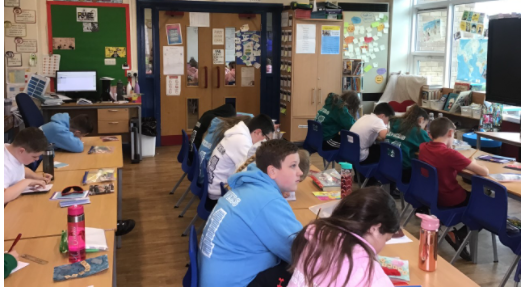           This is my new classroom.